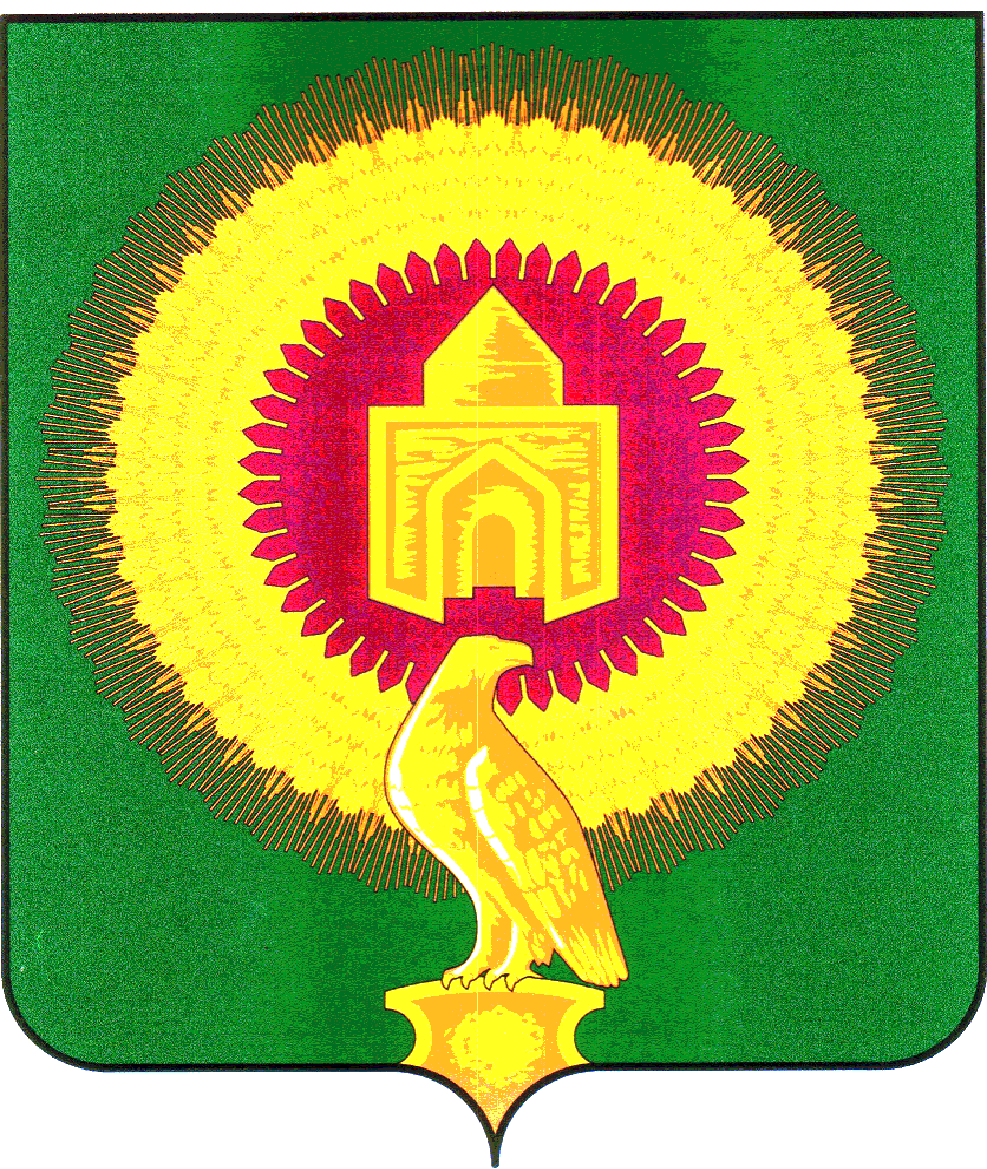 457200 с.Варна, ул.Советская,135, тел. 3-05-03,  E-mail: revotdelvarna@mail.ruУТВЕРЖДАЮ:Председатель  Контрольно-счётной палатыВарненского муниципального района______________С.Г. Колычева                 17 октября  2023г.                                                                                         с.ВарнаЭкспертное заключение №38на проект решения Собрания депутатов Варненского муниципального района «О внесении изменений в  Положение об оплате труда работников, занимающих должности, не отнесенные к должностям муниципальной службы Варненского муниципального района, и осуществляющих техническое обеспечение деятельности органов  местного самоуправления  Варненского муниципального района»       Финансовая экспертиза проекта Решения «О внесении изменений в  Положение об оплате труда работников, занимающих должности, не отнесенные к должностям муниципальной службы Варненского муниципального района, и осуществляющих техническое обеспечение деятельности органов  местного самоуправления  Варненского муниципального района»  проведена в целях обеспечения реализации функций финансового контроля Контрольно-счетной палаты Варненского муниципального района Челябинской области (далее – КСП) на сновании подпункта 7 пункта 1 статьи 8 Положения о КСП, утвержденного  Собранием депутатов Варненского муниципального района от  29.09.2021г. №80, пункта 1.3.4 плана работы КСП на 2023 год, обращения Председателя Собрания депутатов Варненского муниципального района Челябинской области от 12.10.2023г. №114/АК, распоряжения председателя КСП от 12.10.2023г.№64.ОБЩИЕ ПОЛОЖЕНИЯОснование для проведения экспертно-аналитического мероприятия: статья 9 Федерального закона от 07.02.2011 № 6-ФЗ «Об общих принципах организации и деятельности контрольно-счетных органов субъектов Российской Федерации и муниципальных образований», статья 8 Положения о КСП, утвержденного Решением Собрания депутатов Варненского муниципального района от 29.09.2021 года №80.Цель экспертно-аналитического мероприятия:- определение  соответствия  требований и предмета, изложенных в проекте решения Собрания депутатов Варненского муниципального района Решения «О внесении изменений в Положение об оплате труда работников, занимающих должности, не отнесенные к должностям муниципальной службы Варненского муниципального района, и осуществляющих техническое обеспечение деятельности органов  местного самоуправления  Варненского муниципального района» действующим нормативным правовым актам Российской Федерации, муниципального образования Варненский муниципальный район;- осуществление  финансово-экономической  экспертизы  проекта  решения  в  части, касающейся расходных обязательств муниципального образования.  Предмет экспертно-аналитического мероприятия: проект решения Собрания депутатов Варненского муниципального района «О внесении изменений в Положение об оплате труда работников, занимающих должности, не отнесенные к должностям муниципальной службы Варненского муниципального района, и осуществляющих техническое обеспечение деятельности органов  местного самоуправления  Варненского муниципального района»   (далее — проект Решения).   Сроки проведения экспертно-аналитического мероприятия: с «12» по «17» октября 2023 года.Исполнители экспертно-аналитического мероприятия:Председатель  КСП – Колычева С.Г.Результаты экспертно-аналитического мероприятия: Представленный проект Решения разработан в пределах полномочий муниципального образования и его принятие находится в компетенции Собрания депутатов Варненского муниципального района Челябинской области.Представленным проектом в Положение об оплате труда работников, занимающих должности, не отнесенные к должностям муниципальной службы Варненского муниципального района, и осуществляющих техническое обеспечение деятельности органов  местного самоуправления  Варненского муниципального района, утвержденное решением Собрания депутатов № 34 от 24.05.2022 г. вносятся следующие изменения:добавить пункт 9 следующего содержания: Экономия годового фонда оплаты труда оформляется распоряжением администрации Варненского муниципального района и может быть направлена на выплату дополнительной премии по итогам работы за год работникам, занимающих должности, не отнесенные к должностям муниципальной службы Варненского муниципального района, и осуществляющих техническое обеспечение деятельности органов  местного самоуправления  Варненского муниципального района в размере до 2 (двух) месячных содержаний в конце текущего года.             2)добавить пункт 10 следующего содержания:Распорядителем фонда оплаты труда является руководитель учреждения.     Экспертиза данного проекта Решения проведена на соответствие следующим нормативно-правовым актам:-Бюджетный Кодек Российской Федерации (далее –БК РФ);-Трудовой кодекс Российской Федерации (далее – ТК РФ);-Федеральный закон от 6 октября 2003 года № 131 ФЗ «Об общих принципах организации местного самоуправления в Российской Федерации»;      -Федеральный закон от 25.12.2008 №273-ФЗ «О противодействии коррупции»;- Устав Варненского муниципального района.	Дополнением пунктом 9 данного нормативного акта обеспечивает поощрения работников за труд и обусловлено требованиями статьи 191 Трудового Кодекса РФ.Экспертизой установлено, что Проект Решения отвечает следующим требованиям:- текст проекта Решения изложен кратко, четко и логически последовательно, а используемые в нем термины исключают двоякое толкование;- в проекте Решения указано полное название  нормативно-правового акта, в который вносятся изменения (Положение об оплате труда работников, занимающих должности, не отнесенные к должностям муниципальной службы Варненского муниципального района, и осуществляющих техническое обеспечение деятельности органов  местного самоуправления  Варненского муниципального района, утвержденное решением Собрания депутатов № 34 от 24.05.2022 г.);- проектом Решения предусмотрена дата, с  которой вступает в силу данное Решение;-требование об  обнародовании на Информационном стенде и официальном сайте администрации Варненского муниципального района в сети «Интернет» (в соответствие Устава Варненского муниципального района и статьи 47 Федерального закона от 6 октября 2003 г. N 131-ФЗ "Об общих принципах организации местного самоуправления в Российской Федерации").Экспертизой установлено, что в представленном проекте Решения на внесение изменений (дополнений):указана ссылка на Единые рекомендации по установлению на федеральном, региональном и местном уровнях систем оплаты труда работников государственных и муниципальных учреждений на 2023год, утвержденных решением Российской трехсторонней комиссии по урегулированию социально-трудовых отношений от 23.12.2022,№11).Принятие данного нормативного правового акта потребует дополнительных  расходов местного бюджета с учетом соблюдения нормативов формирования расходов бюджета в пределах утвержденного фонда оплаты труда по Распоряжению Администрации Варненского муниципального района на соответствующий год и с учетом требований статьи 83 БК  РФ бюджетные ассигнования на исполнение существующих видов расходных обязательств могут быть осуществлены в текущем финансовом году в пределах утвержденных ассигнований либо  после внесения соответствующих изменений в закон (решение) о бюджете при наличии соответствующих источников дополнительных поступлений в бюджет и (или) при сокращении бюджетных ассигнований по отдельным статьям расходов бюджета.ВыводыПо результатам рассмотрения проекта Решения Собрания депутатов Варненского муниципального района Челябинской области «О внесении изменений в Положение об оплате труда работников, занимающих должности, не отнесенные к должностям муниципальной службы Варненского муниципального района, и осуществляющих техническое обеспечение деятельности органов  местного самоуправления  Варненского муниципального района»  КСП Варненского района считает представленную редакцию дополнений в Положение об оплате труда работников, занимающих должности, не отнесенные к должностям муниципальной службы Варненского муниципального района, и осуществляющих техническое обеспечение деятельности органов  местного самоуправления  Варненского муниципального района» не противоречащей действующему законодательству, нормы и требования изменений в Положение- обоснованными. ПредложенияПроект Решения Собрания депутатов Варненского муниципального района Челябинской области «О внесении изменений в Положение об оплате труда работников, занимающих должности, не отнесенные к должностям муниципальной службы Варненского муниципального района, и осуществляющих техническое обеспечение деятельности органов  местного самоуправления  Варненского муниципального района»  рекомендован к принятию в установленном порядке в представленной редакции Заключение составлено на 5 страницах в 2 экземплярах. Приложения:1. Проект Решения «О внесении изменений в  Положение об оплате труда работников, занимающих должности, не отнесенные к должностям муниципальной службы Варненского муниципального района, и осуществляющих техническое обеспечение деятельности органов  местного самоуправления  Варненского муниципального района»  на 2листахПредседатель                                                                   С.Г. Колычева КОНТРОЛЬНО-СЧЕТНАЯ ПАЛАТА ВАРНЕНСКОГО МУНИЦИПАЛЬНОГО РАЙОНА ЧЕЛЯБИНСКОЙ ОБЛАСТИКОНТРОЛЬНО-СЧЕТНАЯ ПАЛАТА ВАРНЕНСКОГО МУНИЦИПАЛЬНОГО РАЙОНА ЧЕЛЯБИНСКОЙ ОБЛАСТИКОНТРОЛЬНО-СЧЕТНАЯ ПАЛАТА ВАРНЕНСКОГО МУНИЦИПАЛЬНОГО РАЙОНА ЧЕЛЯБИНСКОЙ ОБЛАСТИ